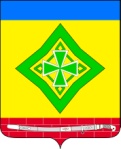 АДМИНИСТРАЦИЯ ЛАДОЖСКОГО СЕЛЬСКОГО ПОСЕЛЕНИЯ  УСТЬ-ЛАБИНСКОГО РАЙОНАП О С Т А Н О В Л Е Н И Еот 14 ноября  2019			                                                              № 214станица Ладожская  Об утверждении муниципальной программы реализации молодежной политики в Ладожском сельском поселении Усть-Лабинского района «Молодежь Ладожского сельского поселения Усть-Лабинского района» на 2020 годРуководствуясь статьями 7,14 Федерального закона от 06 октября 2003 года №131-ФЗ «Об общих принципах организации местного самоуправления в Российской Федерации», Законом Краснодарского края от 21 июля 2008 года №1539-КЗ «О мерах по профилактике безнадзорности и правонарушений  несовершеннолетних в Краснодарском крае» постановляю:           1. Внести изменения в муниципальную программу реализации молодежной политики в Ладожском сельском поселении Усть-Лабинского района «Молодежь Ладожского сельского поселения Усть-Лабинского района» на 2020 год» (прилагается).2. Финансовому отделу администрации Ладожского сельского поселения Усть-Лабинского района (Дубровина) рассчитать финансирование мероприятий молодёжной целевой программы. 3. Общему отделу администрации Ладожского сельского поселения Усть-Лабинского района (Е.Н. Тунгатова) обнародовать настоящее постановление в установленном порядке.4. Контроль за выполнением настоящего постановления возложить на главу Ладожского сельского поселения Усть-Лабинского района Т.М. Марчук.5. Постановление вступает в силу  с 01 января 2020 года. Глава Ладожского сельского поселенияУсть-Лабинского района                                                             Т.М. Марчук                                                                               Приложение к постановлениюадминистрации  Ладожскогосельского поселенияУсть-Лабинского районаот 14.11.2020 г.  №  214Паспорт муниципальной программы реализации молодежной политики в Ладожском сельском поселении Усть-Лабинского района «Молодежь Ладожского сельского поселения Усть-Лабинского района» на 2020 год.Раздел 1. Обоснование необходимости разработки программы.  Молодежь как будущее нации во все времена представляла особую ценность для государства. На сегодняшний день поддержка молодежи осуществляется в рамках молодежной политики, которая является одним из наиболее приоритетных направлений социальной политики Российской Федерации в целом, а также органов государственной власти местного самоуправления.        Молодежь – это объект национально-государственных интересов, главный фактор развития российского государства и общества. Молодежь несет особую ответственность за сохранение и развитие своей страны, за преемственность исторического и культурно наследия, за возрождение своего Отечества. Молодежь является мощной созидательной силой и определяет настоящее и будущее страны.       Реализация молодежной политики на муниципальном уровне  - системный, комплексный  процесс, призванный оказывать влияние на молодежь в контексте целого ряда факторов:  воспитание, образование, здравоохранение, досуг, занятость и т.д.  Муниципальная программа реализации молодежной политики в Ладожском сельском поселении Усть-Лабинского района «Молодежь Ладожского сельского поселения Усть-Лабинского района» на 2020 год (далее Программа) призвана скоординировать действия органов местного самоуправления, общественных объединений, учреждений, ведомств,  в осуществлении работы с молодежью на территории поселения.         В соответствии с Российским законодательством в Программе используются следующие основные понятия: - государственная молодежная политика – система государственных приоритетов и мер, направленных на создание условий и возможностей для успешной социализации и эффективной самореализации молодежи, развития ее потенциала в интересах России; - молодежь – граждане Российской Федерации, включая лиц с двойным гражданством, в возрасте от 14 до 30 лет; - детские общественные объединения – объединения граждан, в которые входят граждане в возрасте до 18 лет и совершеннолетние граждане, объединившиеся для совместной деятельности.        Актуальность реализации молодежной политики на территории Ладожского сельского поселения Усть-Лабинского района заключается в том, что молодежь – это будущее нашего поселения, в зависимости от того как мы будем воспитывать, поддерживать, направлять сейчас, так в последующем будет развиваться наша станица. Нужно суметь заинтересовать молодежь на селе таким образом, чтобы после окончания учебных заведений  они возвращались в родную станицу.        По данным статистики в Ладожском сельском поселении Усть-Лабинского района  проживает  3 575 человек в возрасте от 14 до 30 лет.     Каждый молодой житель станицы, опираясь на  собственный  опыт,  знания, достижения,  образование, инициативу, желание участвовать в социально-значимых проектах должен иметь  возможность  реализовать свой потенциал.  В Ладожском сельском поселении создана основа для достижения долгосрочных целей по воспитанию у молодых граждан  потребности в активном и здоровом образе жизни, развития гражданской позиции, творческого самовыражения, трудовой и социальной активности. На протяжении ряда лет реализация молодежной политики в поселении осуществляется по программно-целевому методу. Программа на очередной период  основана на привлечении молодежи к практической реализации молодежной политики в Ладожском сельском поселении, в том числе:  социальному, культурному, духовному и интеллектуальному развитию подростков и молодежи;   достижения личного успеха, а также реализации инновационного потенциала молодежи в интересах общественного развития и развития самой молодежи.         Раздел 2. Цель и основные задачи Программы.      Основной целью Программы является создание благоприятных  условий для всестороннего развития, успешной социализации и   эффективной самореализации молодежи, содействие развитию молодежных инициатив.   Для достижения этой цели необходимо решить следующие задачи: 1. Оказание поддержки различных форм культурного, интеллектуального, творческого и физического развития молодежи. 2. Укрепление системы гражданского и патриотического воспитания молодежи, развитие добровольчества в молодежной среде. 3. Вовлечение молодежи в трудовую деятельность, направленную на решение вопросов занятости молодёжи. 4. Создание условий для формирования культуры здорового образа жизни молодого поколения и профилактика асоциальных явлений в  молодежной среде.5. Профилактика безнадзорности и правонарушений среди несовершеннолетних.Раздел 3. Сроки реализации Программы. Реализация программы будет осуществляться в течение  2020 года без деления на этапы. Раздел 4. Ресурсное обеспечение Программы.     Реализацию мероприятий программы планируется осуществлять за счет средств бюджета Ладожского сельского поселения Усть-Лабинского района.     Общий объем финансирования на реализацию программы за счет средств местного бюджета на 2020 год составит  50000 тыс. рублей.      Финансово-экономическое обеспечение использования средств местного бюджета на реализацию мероприятий программы приведены в перечне программных мероприятий, указанных в разделе 5 Перечень программных мероприятий.   Раздел 5. Перечень программных мероприятий. Раздел 6. Механизм реализации программы.Общее руководство муниципальной программой «Молодёжь Ладожского сельского поселения Усть-Лабинского района» на 2020 год осуществляет глава администрации муниципального образования Ладожского сельского поселения Усть-Лабинского района, в функции которого в рамках реализации Программы входит:- определение приоритетов, -постановка оперативных и краткосрочных целей Программы;- утверждение Программы.Оперативные функции по реализации Программы осуществляют директор культурно-досугового центра «Ладожский» и заведующая молодёжным сектором под руководством главы администрации Ладожского сельского поселения Усть-Лабинского района и начальника финансового отдела администрации поселения.  Одним из основных элементов управления муниципальной  программы реализации молодежной политики в Ладожском сельском поселении Усть-Лабинского района «Молодежь Ладожского сельского поселения Усть-Лабинского района» на 2020 год, является  перечень мероприятий по реализации программы. План разрабатывается сроком на 1 год и включает основные мероприятия Программы с указанием ответственных исполнителей и сроков выполнения мероприятий. Отчет об исполнении мероприятий плана ответственными исполнителями представляется по установленной форме главе администрации Ладожского сельского поселения Усть-Лабинского района в конце года. 7. Оценка социально-экономической эффективностии ожидаемые конечные результаты реализации Программы	Реализация мероприятий программы позволит достичь следующих результатов: - увеличить количество молодых людей, вовлечённых в волонтёрскую деятельность до 30% от общего количества подростков в возрасте от 14 до 20лет по сравнению с  2018 годом;- увеличить  количество молодых людей, задействованных в мероприятиях, направленных на формирование культуры патриотизма, гражданственности и толерантности до 30 % от  общего количества молодёжи в возрасте от 14 до 30 лет по сравнению с  2018 годом;- увеличить количество подростков и  молодежи, участвующих в летней занятости  населения до 45 % от общего количества молодых людей в возрасте от 14 до 30 лет по сравнению с  2018 годом.Приложение к программе реализации молодежной политикив Ладожском сельском поселении  							Усть-Лабинского района «Молодёжь Ладожского сельского поселения Усть-Лабинского района» на 2020 годСМЕТА РАСХОДОВ НА РЕАЛИЗАЦИЮ ПРОГРАММЫмуниципальной комплексной программы реализации молодежной политики в Ладожском сельском поселении Усть-Лабинского района «Молодежь Ладожского сельского поселения Усть-Лабинского района» на 2020 годНачальник финансового отдела                                                                 Ладожского сельского поселения                                                Т.Н.  Дубровина                          2ЛИСТ СОГЛАСОВАНИЯПроекта постановления  администрации Ладожского сельского поселения Усть-Лабинского района от «14» ноября 2019 г. № 214Об утверждении муниципальной программы реализации молодежной политики в Ладожском сельском поселении Усть-Лабинского района «Молодежь Ладожского сельского поселения Усть-Лабинского района» на 2020 годПроект внесен и составлен:Специалист по работес молодежьюЛадожского сельского поселенияУсть-Лабинского района                                                            А.А. СтыцининаПроект согласован:Начальник финансового отделаадминистрации Ладожскогосельского поселенияУсть-Лабинского района                                                              Т.Н.ДубровинаГлавный специалист юридического сектора  администрации Ладожского сельского поселения Усть-Лабинского района  						А.В. Таранова3ЗАЯВКА К ПОСТАНОВЛЕНИЮНаименование вопроса: об утверждении муниципальной программы реализации молодежной политики в Ладожском сельском поселении Усть-Лабинского района «Молодежь Ладожского сельского поселения Усть-Лабинского района» на 2020 годПроект внесен:   общим отделом Ладожского сельского поселенияРаспоряжение разослать:Администрация Ладожского с \ поселения                                                - 2 экз.Финансовый отдел                                                                                        - 1 экз.Стыцинина А.А. 		- 1 экз.Ведущий специалист общего отделаЛадожского сельского поселенияУсть-Лабинского района                                                                Н.В. КовалевичНаименование программыМуниципальная  программа реализации молодежной политики в Ладожском сельском поселении Усть-Лабинского района «Молодежь Ладожского сельского поселения Усть-Лабинского района» на 2020 год. Основание для разработки- Конституция Российской Федерации;- Конвенция ООН о правах ребенка;- Федеральный Закон Российской Федерации от 24 июня 1999 года   №120-ФЗ «Об основах системы профилактики безнадзорности и  правонарушений несовершеннолетних».-Указ Президента Российской Федерации от 16 сентября 1992 года   №1075 «О первоочередных мерах в области государственной   молодежной политики»;Заказчик программыМуниципальное образование Ладожское сельское поселение Усть-Лабинского районаРазработчики программыАдминистрация муниципального образования Ладожского  сельского  поселения Усть-Лабинского района; заведующие секторами, руководители молодежных формирований Культурно-досугового центра «Ладожский»Исполнитель мероприятий программыАдминистрация муниципального образования Ладожского  сельского  поселения Усть-Лабинского района;Муниципальное бюджетное учреждение культурно-досуговый центр «Ладожский»Цель программыОсновная цель Программы – создание благоприятных  условий для всестороннего развития, успешной социализации и  и эффективной самореализации молодежи, содействие развитию молодежных инициатив.  Задачи программыПоддержка различных форм культурного, интеллектуального, творческого и физического развития молодежи.  Укрепление системы гражданского и патриотического воспитания молодежи, развитие добровольчества в молодежной среде.  Вовлечение молодежи в трудовую деятельность, направленную на решение вопросов занятости молодёжи. Создание условий для формирования культуры здорового образа жизни молодого поколения и профилактика асоциальных явлений в  молодежной среде.Профилактика безнадзорности и правонарушений среди несовершеннолетних. Сроки реализации программыРеализация программы будет осуществляться в течение  2020 годаОсновные мероприятия программы1. Молодежные антинаркотические и антиалкогольные акции.2. Массовые праздники, театрализованные представления, конкурсные программы, детские и молодежные фестивали.3. Рейды «Молодежного патруля».4. Развитие добровольчества в молодежной средеОбъем и источникиОбщий объем финансирования на 2020 год составляет 50000 рублей 00 копеек из средств местного бюджета. Объемы финансирования мероприятий программы каждый год уточняются, исходя из возможностей бюджета и роста цен.Ожидаемые результаты реализации программыРеализация мероприятий программы позволит достичь следующих результатов: - формирование гражданского и патриотического  мировоззрения молодежи, повышение ее социальной и творческой активности;- увеличение доли молодежи,  вовлеченной  в  добровольческую (волонтерскую) деятельность; - снижение доли, преступлений совершенных несовершеннолетними;- увеличение количества подростков и молодежи,   посещающих культурно-досуговый центр.Организация контроля  за выполнением программыАдминистрация Ладожского сельского поселения Усть-Лабинского района.Главная идея программыФормирование гармонически развитой, нравственно и физически здоровой личности, воспитанной на основах патриотизма, духовности и здорового образа жизни.№ п/пНаименование мероприятияСроки реализацииИсполнительОбъёмы и источник финансированияПриобретение призов на конкурсную программу ко Дню Защитника Отечества «Теперь ты в армииЯнварь-февральМБУК «КДЦ «Ладожский»3700,00 руб. местный бюджетПриобретение призов на мероприятия, приуроченные к профилактике наркомании среди молодёжиМБУК «КДЦ «Ладожский»15000,00 руб. местный бюджетОрганизация и проведениеДня молодёжиМай-июньМБУК «КДЦ «Ладожский»15500, 00 руб. местный бюджетИзготовление баннеров, стендов в течение годаМБУК «КДЦ «Ладожский»15800,00местный бюджет итого50000,00№ п/пНаименование мероприятияСроки реализацииИсполнительОбъёмы и источник финансированияПриобретение призов на конкурсную программу ко Дню Защитника Отечества «Теперь ты в армииЯнварь-февральМБУК «КДЦ «Ладожский»3700,00 руб. местный бюджетПриобретение призов на мероприятия, приуроченные к профилактике наркомании среди молодёжиМБУК «КДЦ «Ладожский»15000,00 руб. местный бюджетОрганизация и проведениеДня молодёжиМай-июньМБУК «КДЦ «Ладожский»1500, 00 руб. местный бюджетИзготовление баннеров, стендов в течение годаМБУК «КДЦ «Ладожский»15 800,00местный бюджет итого50000,00